附件2中国新闻奖报纸副刊参评作品推荐表附件3中国新闻奖报纸副刊参评作品推荐表附件4中国新闻奖报纸副刊参评作品推荐表附件3诚信参评承诺书我单位就报送中国新闻奖参评作品做出如下承诺：我单位按照《中国新闻奖评选办法》规定，组织参评作品初评。对所报送的中国新闻奖参评作品、以及《推荐表》等申报材料，我单位进行了认真审核把关。参评作品和申报材料经过作者（主创人员）和编辑的确认。作品同刊播时一致，有关刊播信息及作者（主创人员）、编辑等申报内容真实准确。作者（主创人员）、编辑近3年内无违反职业道德行为受到处罚并在影响期内情况。如参评作品存在严重导向问题、重新制作、抄袭或内容失实；参评人员违反职业道德等行为受到处罚并在影响期内参评；刊播信息有造假、虚报；作者（主创人员）、编辑有虚报等问题；存在未按规定程序开展推荐和初评，未按要求对报送作品材料进行公示；推荐单位、报送单位和参评者等对评委或有关人员有请客吃饭、送礼、“拉选票”“搞公关”等贿赂行为，我单位愿撤销相关作品、人员参评或获奖资格，并按照《评选办法》有关规定承担以下后果。一、追查相关责任人责任。二、接受中国记协对我单位和推荐单位，以及相关责任人、作者（主创人员）和编辑处罚。三、被通报批评的责任人3年内不得参加中国记协新闻奖评选活动；被通报批评的作者（主创人员）、编辑3年内不得参加中国记协新闻奖评选活动。 四、被通报批评的推荐单位不得参加下一届评选，报送单位（不含专项初评单位）不得参加下一届相关项目评选。五、填报信息有误，造成申报版本与播出版本不一致，对报送单位予以批评。首次被批评的，将责令整改；连续2年被批评的，将减少2年累计涉及作品名额。六、推荐单位、报送单位和参评者等对评委或有关人员有请客吃饭、送礼、“拉选票”“搞公关”等贿赂行为，一经查实，则取消该作品的参评资格或获奖资格，相关责任人和该作品作者今后不得参加中国记协主办的各项评选活动。并报请纪检监察部门处理相关人员。承诺人（签名）张慈丽（报送单位主管领导签字并加盖公章）                                    2020年   4 月  19  日韩美林和他的银川艺术馆：99℃到沸点的最后1度宁夏日报记者　张慈丽　文/图核心提示　　“在这里除了打卡艺术馆别致的建筑、欣赏韩美林先生的海量巨作之外，还能感受扎染、蜡染、卡纸画、手雕灯等趣味创作，我们对贺兰山岩画、中华文化有了更深的领悟。”10月12日，在银川韩美林艺术馆刚刚完成一幅“韩美林艺术掐丝画”的银川市民陈彬说。近期，银川韩美林艺术馆将“非遗+创意美术”“传统工艺+韩美林艺术”等以“每日一课”的方式向公众开放，受到众多游客好评。 　　“银川韩美林艺术馆承担着‘中国文艺志愿者服务基地’的职能，公教活动涉及多个领域、覆盖多个年龄段，通过互动体验加强艺术馆与公众之间的沟通交流，更好地传播文化、服务大众。”银川韩美林艺术馆宣教部部长张旭说。      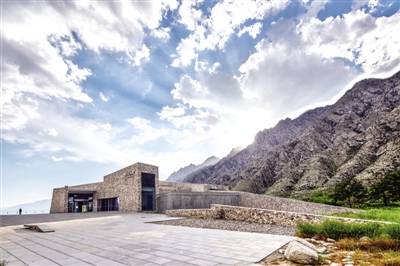 　1　　在生命中的某些时刻，人们会被某种力量深深震撼，从而有所领悟，甚至如获新生。　　上世纪80年代，韩美林第一次来到贺兰山。　　走入层峦叠嶂的贺兰山脉深处，站在山口东麓沟谷两侧岩石间古拙苍劲的贺兰山岩画前，仿佛一道电流贯穿身体，韩美林激动得说不出话。　　他伸出手，临空描摹那些人物、动物、狩猎、祭祀的图像……那一刻，仿佛穿越了千年时光，“面对那么多古岩画，突然感觉，我走了半辈子，直到50多岁才找到艺术的家。”韩美林说。　　“学了岩画之后，我就在想怎么把它和我们中国古老的文化结合在一起，来到了贺兰山，我的艺术之路起了转折。”韩美林说:“就像一锅开水，只有过了99摄氏度才会开。而从99摄氏度到沸点的最后1度，则是岩画给予我的巨大启迪。”　　韩美林与银川结缘，在他青年时期。　　大学毕业的韩美林感到困顿、迷茫之时，是一些岩画为他打开了思路，帮他找到了艺术的突破口，贺兰山岩画首当其冲。　　实地探访了贺兰山岩画之后，韩美林更加坚信了与岩画的不解之缘。此后数年间，韩美林多次进入贺兰山探寻岩画之美，重返历史现场，做了各种研究与解读，架起一座艺术之桥，让远古与现代隔空对话。　　2010年，怀着对贺兰山的深厚情谊，韩美林将其创作的千余件艺术精品捐赠给银川市政府。为了收藏、陈列这些珍贵的艺术作品，银川市政府决定在贺兰山岩画遗址景区内兴建一座艺术馆，银川韩美林艺术馆于焉而生。　　银川韩美林艺术馆位于贺兰山岩画遗址景区的出口处，它的出现，不仅充实整体景区游览的体验节奏，更像是给略微疲惫的参观者精心准备的落脚驿站。这里是景区参观流线的终点，也是回味传统与当代艺术互动交流的起点，游客可以尽情欣赏感受几千年前的历史、艺术、自然同现代精神的交融与对话。　　依托这座艺术馆，韩美林对贺兰山岩画进行了全面的当代解读和艺术诠释，展现远古文明与现代智慧的传承与激荡，为贺兰山岩画打开了一道更加生动鲜活的新时空。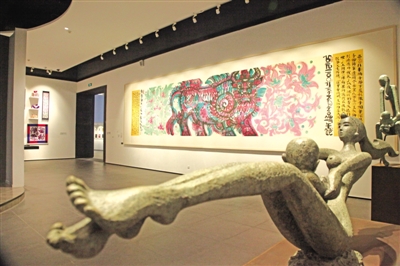 韩美林的雕塑作品“母与子”。2　　苍穹之间，银川韩美林艺术馆宛如一环至美璎珞，与古老的岩画一起，隐伏于巍峨的贺兰山下。　　银川韩美林艺术馆是继杭州韩美林艺术馆、北京韩美林艺术馆之后，韩美林在国内建立的第三座以陈列展示个人作品为主的艺术馆。这三座展馆面积之大，展出作品之多，涉及艺术门类之广，被业界称为当代中外艺术家中的“世界之最”。　　三座艺术馆，如同韩美林与夫人周建萍的三个孩子。　　2001年，韩美林进行心脏急诊搭桥手术，此事对他们夫妇触动很大。假如手术出现意外，数千件作品该如何处置？　　这个问题，在韩美林康复后，周建萍问过多次。“我不走‘市场’。我的每一件作品都不重样，卖了就少了一种风格，我想将作品留给后人做研究。”每一次，韩美林都坚定地说。　　如何完整地将作品留给后人？以韩美林的创作态势，除了建馆别无它法。　　经过数年精心筹备，在多方力量的支持下，2005年10月，韩美林杭州艺术馆建成。　　周建萍是杭州人，韩美林杭州艺术馆的诞生与她有直接关系。人们惊叹于这对伉俪把人间的姻缘转化为艺术的姻缘。这座艺术馆，规模之宏大，艺术之灿烂，让人们感到震撼。著名作家冯骥才在致辞中说：“这里像敦煌，是一个人的敦煌。它的美为杭州的人文增加了含金量，也给苏杭的文化增加了新的人文内涵。”　　2008年，韩美林北京艺术馆建成。韩美林在发言时哭着说：“祖国培养了我，我应该回报祖国，现在我脑子里有太多的东西想表现出来，可是我太忙了，我太懒了，不能静心创作……”在这种场所说这些话显示出韩美林是个不折不扣的性情中人，这就是真实的韩美林。　　其实，韩美林从没懈怠过。他勤学苦练，将自己5000余件心血力作捐给国家，这印证了他经常说的那句话：“祖国培养了我，我的作品只有还给人民。”　　2010年，在北京馆两周年之际，韩美林夫妻决定孕育第三个“孩子”——银川韩美林艺术馆。当地政府高度重视该项目，同意在贺兰山岩画保护区建立艺术馆，对他们提出的唯一要求是：让艺术馆与山体融为一体。　　面对巍巍贺兰山，建筑应以何种姿态介入到这片雄壮而原始的自然环境之中，并最终塑造出一个专属于这片土地的空间场所？　　夕阳下，韩美林久久凝望着贺兰山，思索着。　　古老的岩画激发韩美林的艺术灵感，亦给予设计团队最大启示：这座艺术馆像岩画遗迹一般，既表达人类的智慧，又与大自然融为一体。　　“我们的设计灵感，源于对贺兰山苍茫雄壮的感动，以及对当地居民因地制宜建造房屋方式的传承。”银川韩美林艺术馆设计团队总监、三磊设计总裁张华说。　　走入艺术馆，似乎能听到现代艺术与大自然在对话。　　你会看到，建筑的外形和构造完全与贺兰山融为一体，整体嵌入场地，空间错落有致。规矩方正的主展厅与更开放、空间更丰富的互动展区有机结合，并在多元化空间中引入日光与山景，空间功能与空间形态的完美结合。艺术馆外墙面装饰毛石，均就地取材于贺兰山区域，是目前银川市最高的外装毛石砌筑建筑。　　在银川馆5年的建设中，韩美林夫妇对银川有了更深入的了解，他们和员工们都爱上了贺兰山，爱上了山上的一草一木，爱上了山间跳跃的岩羊、漫山遍野的花草、朔风里的阳春白雪……　　有人问周建萍，在全国三个艺术馆中，哪个馆最当代？哪个馆的作品最能代表韩美林的当今水平？　　周建萍不假思索地说：“银川艺术馆。”　3　　经过5年多的精心筹备，银川韩美林艺术馆于2015年12月21日正式开馆。　　当日，中外300名嘉宾飞抵银川，冒着零下10摄氏度的寒冷共同见证第三座韩美林艺术馆在贺兰山下落地生根。　　当开幕仪式进行到1000幅作品的捐赠环节时，韩美林缓缓上台，他转过身，面朝贺兰山，深深鞠躬。　　时间在这一刻仿佛凝固。　　几秒钟沉默后，现场爆发出雷鸣般的掌声。人们知道，韩美林在感谢祖先留给世人如此灿烂的文化遗产。　　著名学者余秋雨在发言中说：“这三座韩美林艺术馆，就热闹程度来说，在杭州、在北京的会热闹一些，那儿人多，经济也发达，但是在哲学意义上，我认为银川韩美林艺术馆更深刻……人们在说起韩美林现象的时候，有很多解不开的谜，这个谜在贺兰山找到了答案，这是一个重要的标识。韩美林是饱尝苦难的人，但在韩美林的作品里，看不到任何灾难的痕迹，看到的是一片欢悦、一片爱心，一片天真……我们从贺兰山岩画里找到了答案，原来他在这儿读懂了人之为人的根本。”　　“一个韩美林，三地艺术馆”在中国大地上成为现实。西北人民在欣赏韩美林巨量作品的同时，亦可尽情感受历史、艺术、自然与当代精神的交融对话。　　走入银川韩美林艺术馆，人们被深深震撼。这座地景般的建筑，在天、地、山、人之间达成精神的连接，与雄壮的山体相比，以恰当的尺度、体量和线条表达出人的存在感。　　厚重质朴的《岩画牛》、极具民俗风味的《孺牛图》、气势恢宏的《长马卷》、散发浓浓亲情的《母与子》……这里陈列着韩美林数以千计的以岩画为题材的绘画、书法、雕塑、陶瓷、染织等各个门类的艺术精品，令人叹为观止。　　“世界五大古文字，只有汉字还处于青春豆蔻之年，我的艺术就是这么来的。我在这些古文字中，包括岩画，没有抄袭和照搬，我吸收的是他们的精神、灵魂和艺术形式，其中我加进了色彩。这一笔一墨，华夏魂魄都在我的心中挥洒游走。我的艺术里，写着我对中华民族的执着与洒脱！”韩美林激动地说。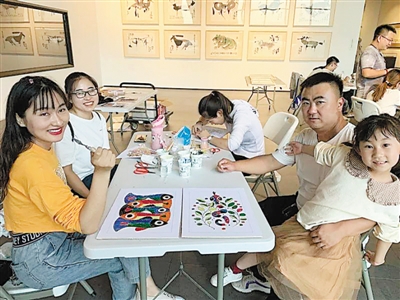 游客在尝试韩美林艺术套色剪纸。4　　1949年，12岁的韩美林参军，一身戎装。　　部队里的军装是成人尺寸的，韩美林却迫不及待地换上，挽起袖子和裤腿就跟上万春圃司令当起了通讯员。跟着万司令，吃得饱、见世面，小兵韩美林高兴极了，有一次一口气吞了7个包子，撑得3天没爬起来；个子小扛枪跑不动，万司令就一把拎他上马，这个小兵第一次感到一股神气劲儿。　　万司令看出韩美林喜欢画画，就把他调到烈士修塔委员会，在那儿，韩美林得以与雕塑和油画结缘。从此，韩美林唱着“我是一个兵”，开启了自己的艺术人生，军人坚毅的品质深深融入韩美林的血液。　　此后，韩美林当过小学美术教师，考入中国美术学院，也经历过一些生活的波折，但他始终坚持绘画，非凡的艺术才能一天天爆发。　　时光走到2019年，韩美林在艺术之路已然砥砺前行70载。　　回眸过往，韩美林笑称“弹指一挥间”。　　少小从军的经历，锻造出韩美林永不服输的品质。如今，虽已82岁高龄，仍老骥伏枥、壮心不改。　　2018年10月，韩美林在巴黎联合国教科文组织总部被授予“和平艺术家”称号，成为中国美术界获此殊荣的第一人。之后，他向杭州再次捐赠了500件力作，为银川捐赠了1000件岩画相关的艺术精品。　　“‘和平艺术家’这个称号对我来说，最主要的是赋予了我更重的文化担当……民族文化是我们的根，是我们的魂，无论身处怎样的时代背景，无论从事怎样的艺术形式，都不能忘了这个根，丢了这个魂。”韩美林动情地说。　　近日，在银川韩美林艺术馆，韩美林说：“荣誉和羞辱，都是生活中的一部分。无论是羞辱来临、荣誉光临，都应该淡然处之，要淡定。作为一个艺术家，作品是我唯一的生命形态。对民族有没有深情，对传统文化有没有温情，对人民有没有感情，这才是检验我们艺术家、文化人有没有担当，有没有生命价值的根本标准。”叩拜出生地王文斌  人一辈子最难割舍的就是出生地，因为那是生命的源头，是“血泉”流淌、魂牵梦绕的地方。  我的出生地在高记梁，这里偏僻而特别。说偏僻是因为它相邻于陕西、甘肃、内蒙古、宁夏四省区交汇处，是宁夏盐池县所辖最偏远的村庄。祖辈之所以把这里叫作高记梁，是因为这里居住着高王李呼柳焦六大姓氏，且高家姓氏人数占优而得名。  说特别，是因为这个村子一直生长在毛乌素沙漠腹地，常年与风沙为伴；两道蜿蜒斑驳的明长城横贯村南，古老而巍峨；奔腾的黄河水沿西侧流过，生生不息。特殊的地理环境养育了一群朴实的村民，也给小小村落积攒了无尽的故事。  祖国70岁生日那天，正沉浸在天安门大阅兵激动场景的我，突然接到老家我大哥打来的电话。说10月3日高记梁头一次举办叩拜出生地活动，邀我从北京回去参加，口气不容置疑。还没等我接话，他又兴奋地说：“这个活动我们策划了3年，凡是高记梁出生健在的人，都通知带着家人回来。你是高记梁走出去的最大官，你必须回来！”大哥坚定的口吻，那刻让我动情动心。  我1978年入伍当兵，离开出生地已有41年。从河西走廊军营调到北京解放军报社工作，从士兵到军官，一路走来，虽有一定的职务，但对遍地是官的京城而言，算不了什么。可在出生地村民的眼里，我就是个不折不扣的大官。  家乡的召唤，我不敢怠慢，携夫人立即起程。下飞机，上汽车，当我如期赶到仪式现场时，眼前的一幕让我惊呆了：几十辆从全国各地汇集而来的轿车，横七竖八停了一片，给原本平静寂寞的小山村，瞬间注入了从未有的时代气息。轿车之豪华，让我真切领略到如今走出去的高记梁人之富裕。  几十年未曾见面，久别相逢的高记梁人西装革履，携儿带女，在“树高千尺也忘不了根”的歌声中，泪眼相视，握手拥抱，喜悦欢乐之情溢于言表。虽有些陌生，但忆起当年一起爬沙坡、打土仗、挖甘草时的情景，面对面看着对方一起喝苦井水长大的氟斑牙，瞬间熟悉如初。激动之余，有人双膝跪地，将黄土与黄沙捧起，高高抛向空中，以此尽情挥洒对出生地的浓浓爱意。  久久凝视着眼前望不到头的绿色，我百思不解：儿时在家门口玩耍爬过的明沙丘，怎么都不见了？我清晰地记得，那年我大爹去世时，连刮了3天看不见人的黄沙风。因大爹家里没人，等风停我们去看他时，沙子已把他家土胚房的小木门埋了半截，人也不知啥时候咽了气。如此猖獗的黄沙怎么说没就没了？  表哥呼连宝看出了我的疑惑，他笑着对我说：“党和政府用了近20年时间退耕还林，才有了今天的奇迹。毛乌素沙漠的消失，是中国人创造的人进沙退的奇迹，也是对人类环保史上做出的卓越贡献。”我知道，表哥在这里生活了70年，从他那黝黑发亮的面庞上我读懂了一切——他就是毛乌素沙漠消失最有说服力的见证人。  仪式没有在露天举行，而是放在一个偌大的“汽车屋”里。此“汽车屋”是当地村民为举办大型婚礼而特制的，一次性可容纳500人。我们摆了20多张圆桌，200多人依次而坐，依然显得宽敞。一幅写有“高记梁亲情联谊会”的巨幅标语高高悬挂在屋顶下，使整个空间无比温馨。  仪式开始前，每人发一条大红羊毛围巾，并齐刷刷地挂在了脖子上，鲜艳而冗长。之所以选择此纪念品，组织者可谓用心良苦：一是寓意着今后的日子火红绵长，二是象征着高记梁的血脉源远流长。  仪式在我大哥王文举的主持下正式开始。李凤有、王文学、高亮3位家族代表，将3杯白酒高高举过头顶——全体起立，三叩首。酒缓缓扬出——敬天敬地敬前辈……  仪式的总策划李凤歧已80高龄，他眼含热泪为在场的乡亲讲述了高记梁老前辈们为新中国解放尽洒热血的故事——老红军王占泰为地下党送情报被捕，在狱中宁死不屈；地下交通员朱占彪和他的妻子邓玲玲遭绑匪“钉竹签”拷打，依然没有暴露交通站的所在地；共产党员高富宝为保护解放军战士家中被敌匪偷袭，解放军战士为掩护高富宝的儿子壮烈牺牲……这一幕幕都发生在高记梁。他告诫在座的下一代：“不忘前辈，记住这片红色的土地。”罢了，他还如数家珍地道出了从这里走出去的300名干部、军人、教师、企业家的名字。他叮咛：“无论你官多大，无论你多有钱，都要记住你是高记梁红色根据地的基因与血脉。”  高姓家族的发言人高茂曾经在吊庄当过书记，他的回忆情真意切：“高记梁的大多数人今天之所以能过上好日子，应该感谢党的扶贫政策。20多年前，是政府为我们在河西吊庄盖好了移民新房，给我们备好了养家糊口的水浇地，让我们几代东山人，渴望走西口、过黄河的愿望得以实现，才有了我们今天的富裕生活。当年，虽然有6户人家因各种原因没能随我们一起搬迁，但这6家人就如同我们6个姓氏的火种，依然得到当地政府的扶贫解困，生活依然红红火火。在祖国70岁庆生的日子里，我必须向党和政府道一声谢谢！”  一句歌词唱得好：“为什么我总会流泪，是因为我对这块土地爱得深沉。”这一刻，每个家族发言人的真情表达，都汇成了一个主题：我爱您，生我养我的故乡。  仪式的最后议程是叩拜出生地——也就是在老宅子前叩首留影。我家姊妹10个，除了我二哥因病早逝外，我们9姊妹还有40多位儿孙们都站在了老宅前。我80岁的大姐指着隐隐约约的老宅痕迹告诉大家：“这就是我们10姊妹的出生地。当时条件差，人人都是沙生——就是把干净的沙子揽来铺在土炕上烧热，孩子生下来后用热沙子掺干净身上的血迹，剪断脐带，在炕沿下挖个深坑，按出生顺序将胎盘依次埋在屋里，为的是留住每个孩子的魂。”  很早前，我听母亲给我讲过沙生的事，但今天真正站在土炕遗迹旁体味自己的沙生过程，我泪如雨下。所有在场的儿孙都被沙生感动了，纷纷在土炕遗迹前合影，留下这刻骨铭心的记忆。  太阳西斜，深秋的阳光温暖而柔和。大家恋恋不舍地与出生地告别——老宅子，沙蒿草，红柳树，一草一木都是那样的难舍难分。别了，高记梁，也许在陌生人眼里您遥远而微不足道，但在我心中，您是割不断的血脉，您是我永远的牵挂。靡不有初，鲜克有终——新年读书杂感鲁先圣新年第一天，重读《诗经》。看到“靡不有初，鲜克有终”这句时，仍然很感慨。这句出自《诗经·大雅》。意思是开始都很容易，但是很少有人能善终的。也就是说，事情都有个开头，但很少人能坚持到终了。在我们身边，青少年时期，有多少意气风发、心有壮怀的人？但最终大都沦为平庸之辈，不就是没有坚持吗？无数人向往伟大与不朽，却不知道怎么安排一个周末的下午。尼采说：“伟大的人是爱命运的。”这是人生的最高境界。命运包括顺境、逆境和苦难，如果你都能抱以爱的态度，世界上还有什么艰难险阻可以阻挡你的脚步？我对青年朋友说：你必须要有很多困难去克服，你必须要有很多压力去化解，你还必须要有重要的责任去承担，这就是人生，至于轻松、趣味和快乐，都埋伏在困难、压力和责任的终点上。如果抱怨自己，为什么生存环境恶劣，就去看看荷塘吧。有哪一朵高洁的莲花，不是出于污泥？一个普遍的现象是，世界上大多数人挤在一条大路上，互相拥挤、竞争、甚至倾轧，至于要去哪里，去做什么，并不清楚，只是感觉大家都往那里走。只有极少数的人，走在少有人迹的登山小路上，悠然独行，一往无前。人们似乎对一个现象熟视无睹：有哪一条大路会到达山顶？如果你心有光明，世界就没有黑暗。文怀沙先生讲过一个故事，他年轻的时候得了一场大病，眼看就要不治。他想，既然就快要死了，就躺在病床上一部一部回忆自己读过的书，一个个重温书中那些美好的故事。不料，一周以后，病竟然慢慢好了。由此，他一辈子极少去看医生，他说：“读书可以疗疾”。我们每个人也都有过这样的经历：读了一本好书，几天都会沉浸在美好的场景中，心情舒畅。这样的心情，不正是身心健康的良药吗？有学生问我：老师，我们常常听说天上不会掉馅饼，您说天上有馅饼吗？我说：天上有馅饼，而且恰好是为你量身定做的符合你口味的馅饼。关键是，它不会掉下来，需要你准备一架梯子，自己爬上去取下来。有一个现象：每天同样是夜以继日地工作，有人却乐在其中，精神愉快；而有人则度日如年，感觉疲于奔命。其实没有什么秘密，原因就在于，有人是在为实现梦想而追求，有人是在被动地养家糊口。一个人最不应该惧怕承担重要的责任。因为，越是承担重要的任务，越能深入世界最真实的地方，也越能领略到世界的宽广与丰富。你需要拿出自己所有的力量和智慧去完成这使命。你就这样奋力前行，其实，用不了多久，你会发现，眼前的所有重担和任务，突然间有一天如梦幻般大放异彩，你会看到自己的身边是遍地的奇迹和宝藏。读书的本质，一方面是让我们拥有知识，另一个重要的方面是让我们的心灵恢复本来的天真，因为只有拥有了深奥的知识却依然天真的人，才会穷追不舍地思索追问这个世界的秘密，带给我们一个一个的精彩。读书的最终目的，就是为了能够更加宽容地对待他人和世界，也宽容地对待自己。因为，读的书越多，你就会越来越发现，个人在世界有多么微不足道。有一句话说的好：与命运结伴同行。不论是幸运还是厄运，都紧紧扼住命运的咽喉。我从不羡慕别人的好运气，也从不相信天上的馅饼会掉到自己头上，但我坚信，只要我一直在努力，我的未来繁花似锦。常常有人这样感慨：自己当年也是有远大抱负和梦想的。可是，每次感慨之后，他的生活又恢复为往日模样了。既然心中有梦想，为什么不为实现梦想做准备，为什么不为抵达梦想奋斗呢？叔本华说，艺术是人生的麻醉剂。当一个人陶醉在追求艺术的境界中，什么痛苦、忧愁、财富、功名，都不复存在，他的生命中，只有璀璨的艺术之花。人生中的很多问题不一定会最终解决，但一定会被时间的河流淹没。每个人都可能遇到过误解，很多误解也不需要解释，因为越解释往往误会越深。乐天知命是中国人最高的修养境界，就是要参悟自然世界的规律，明白人生的真谛，让自己的生命与自然和谐一致，也就可以随遇而安、无忧无虑了。帕斯卡尔的《思想录》有一段话：“人只不过是一根芦苇，是自然界最脆弱的东西，但他是一根能思想的芦苇。用不着整个宇宙都拿起武器来反对他，一口气、一滴水就足以致他以死命。然而，纵使宇宙毁灭了他，人却仍然要比致他于死命的东西高贵得多，因为他知道自己要灭亡，以及宇宙对他所具有的优势，而宇宙对此却是一无所知。因而，我们全部的尊严就在于思想……”这是帕斯卡尔关于人的经典比喻，深刻地诠释了“思想形成人的伟大”的经典论点。它让人认识到自身的弱点，也让人看到了自己的尊严。我对青年朋友说：人生的一桩无奈事，不是有人对你评头论足，而是别人对于你做的事情熟视无睹，根本没人关心。而当你经常遭到嫉妒甚至陷害的时候，就只有一种可能：你已经出类拔萃。无人理解之时，伤心郁闷之时，你去读书吧。多读书，便打开了慧眼，便能洞悉很多的人生真相。洞悉了人生的真相，你就不会再盲从与悲观。题目题目韩美林和他的银川艺术馆：从99℃到沸点的最后1度韩美林和他的银川艺术馆：从99℃到沸点的最后1度韩美林和他的银川艺术馆：从99℃到沸点的最后1度韩美林和他的银川艺术馆：从99℃到沸点的最后1度韩美林和他的银川艺术馆：从99℃到沸点的最后1度韩美林和他的银川艺术馆：从99℃到沸点的最后1度韩美林和他的银川艺术馆：从99℃到沸点的最后1度体裁体裁体裁特写题目题目韩美林和他的银川艺术馆：从99℃到沸点的最后1度韩美林和他的银川艺术馆：从99℃到沸点的最后1度韩美林和他的银川艺术馆：从99℃到沸点的最后1度韩美林和他的银川艺术馆：从99℃到沸点的最后1度韩美林和他的银川艺术馆：从99℃到沸点的最后1度韩美林和他的银川艺术馆：从99℃到沸点的最后1度韩美林和他的银川艺术馆：从99℃到沸点的最后1度字数字数字数2990字作者（主创人员）作者（主创人员）张慈丽张慈丽张慈丽编辑编辑编辑编辑连小芳  宗时风  吴少男连小芳  宗时风  吴少男连小芳  宗时风  吴少男连小芳  宗时风  吴少男刊载单位刊载单位宁夏日报宁夏日报宁夏日报发表日期发表日期发表日期发表日期2019年10月14日2019年10月14日2019年10月14日2019年10月14日刊发版面名称及版次刊发版面名称及版次刊发版面名称及版次刊发版面名称及版次六盘山，11版六盘山，11版六盘山，11版六盘山，11版六盘山，11版六盘山，11版六盘山，11版六盘山，11版六盘山，11版自荐作品所获奖项名称自荐作品所获奖项名称自荐作品所获奖项名称自荐作品所获奖项名称注：此栏仅限自荐（他荐）作品填写注：此栏仅限自荐（他荐）作品填写注：此栏仅限自荐（他荐）作品填写注：此栏仅限自荐（他荐）作品填写注：此栏仅限自荐（他荐）作品填写注：此栏仅限自荐（他荐）作品填写注：此栏仅限自荐（他荐）作品填写注：此栏仅限自荐（他荐）作品填写注：此栏仅限自荐（他荐）作品填写参评作品简介作者在扎实采访的基础上，以精巧的哲思和灵动的文笔，使这篇特写折射出贺兰山岩画的厚重质朴，刻画了贺兰山岩画光辉下的人物风貌及其体现出来的人类智慧，审视人类与大自然融为一体相伴相生的文化美学精神，展现出宁夏大地上独特而深刻的文化精神。作品以时间、空间构架为经线，以艺术家与岩画的不解之缘为纬线，以粗线条表述为途径，以细腻的纹理刻画为写意手段，通过细致描写韩美林幼年参军结识雕塑与岩画、开启艺术人生，此后岁月里几经波折但从未放弃艺术之路的丰富经历，把一个韩美林、三地美术馆立体生动地雕刻出来，让读者感受历史、艺术、自然与当代精神相辅相成的交融对话，领略韩美林在艺术之路上砥砺前行70年，热血回报祖国献身艺术的风采。作品受到广泛好评，多家知名杂志、网络转载。“作品叙事与抒情相互衬托，故事与哲理交互巧妙结合，文字与图片交相辉映，给人以深刻的启迪与美的享受。”作者在扎实采访的基础上，以精巧的哲思和灵动的文笔，使这篇特写折射出贺兰山岩画的厚重质朴，刻画了贺兰山岩画光辉下的人物风貌及其体现出来的人类智慧，审视人类与大自然融为一体相伴相生的文化美学精神，展现出宁夏大地上独特而深刻的文化精神。作品以时间、空间构架为经线，以艺术家与岩画的不解之缘为纬线，以粗线条表述为途径，以细腻的纹理刻画为写意手段，通过细致描写韩美林幼年参军结识雕塑与岩画、开启艺术人生，此后岁月里几经波折但从未放弃艺术之路的丰富经历，把一个韩美林、三地美术馆立体生动地雕刻出来，让读者感受历史、艺术、自然与当代精神相辅相成的交融对话，领略韩美林在艺术之路上砥砺前行70年，热血回报祖国献身艺术的风采。作品受到广泛好评，多家知名杂志、网络转载。“作品叙事与抒情相互衬托，故事与哲理交互巧妙结合，文字与图片交相辉映，给人以深刻的启迪与美的享受。”作者在扎实采访的基础上，以精巧的哲思和灵动的文笔，使这篇特写折射出贺兰山岩画的厚重质朴，刻画了贺兰山岩画光辉下的人物风貌及其体现出来的人类智慧，审视人类与大自然融为一体相伴相生的文化美学精神，展现出宁夏大地上独特而深刻的文化精神。作品以时间、空间构架为经线，以艺术家与岩画的不解之缘为纬线，以粗线条表述为途径，以细腻的纹理刻画为写意手段，通过细致描写韩美林幼年参军结识雕塑与岩画、开启艺术人生，此后岁月里几经波折但从未放弃艺术之路的丰富经历，把一个韩美林、三地美术馆立体生动地雕刻出来，让读者感受历史、艺术、自然与当代精神相辅相成的交融对话，领略韩美林在艺术之路上砥砺前行70年，热血回报祖国献身艺术的风采。作品受到广泛好评，多家知名杂志、网络转载。“作品叙事与抒情相互衬托，故事与哲理交互巧妙结合，文字与图片交相辉映，给人以深刻的启迪与美的享受。”作者在扎实采访的基础上，以精巧的哲思和灵动的文笔，使这篇特写折射出贺兰山岩画的厚重质朴，刻画了贺兰山岩画光辉下的人物风貌及其体现出来的人类智慧，审视人类与大自然融为一体相伴相生的文化美学精神，展现出宁夏大地上独特而深刻的文化精神。作品以时间、空间构架为经线，以艺术家与岩画的不解之缘为纬线，以粗线条表述为途径，以细腻的纹理刻画为写意手段，通过细致描写韩美林幼年参军结识雕塑与岩画、开启艺术人生，此后岁月里几经波折但从未放弃艺术之路的丰富经历，把一个韩美林、三地美术馆立体生动地雕刻出来，让读者感受历史、艺术、自然与当代精神相辅相成的交融对话，领略韩美林在艺术之路上砥砺前行70年，热血回报祖国献身艺术的风采。作品受到广泛好评，多家知名杂志、网络转载。“作品叙事与抒情相互衬托，故事与哲理交互巧妙结合，文字与图片交相辉映，给人以深刻的启迪与美的享受。”作者在扎实采访的基础上，以精巧的哲思和灵动的文笔，使这篇特写折射出贺兰山岩画的厚重质朴，刻画了贺兰山岩画光辉下的人物风貌及其体现出来的人类智慧，审视人类与大自然融为一体相伴相生的文化美学精神，展现出宁夏大地上独特而深刻的文化精神。作品以时间、空间构架为经线，以艺术家与岩画的不解之缘为纬线，以粗线条表述为途径，以细腻的纹理刻画为写意手段，通过细致描写韩美林幼年参军结识雕塑与岩画、开启艺术人生，此后岁月里几经波折但从未放弃艺术之路的丰富经历，把一个韩美林、三地美术馆立体生动地雕刻出来，让读者感受历史、艺术、自然与当代精神相辅相成的交融对话，领略韩美林在艺术之路上砥砺前行70年，热血回报祖国献身艺术的风采。作品受到广泛好评，多家知名杂志、网络转载。“作品叙事与抒情相互衬托，故事与哲理交互巧妙结合，文字与图片交相辉映，给人以深刻的启迪与美的享受。”作者在扎实采访的基础上，以精巧的哲思和灵动的文笔，使这篇特写折射出贺兰山岩画的厚重质朴，刻画了贺兰山岩画光辉下的人物风貌及其体现出来的人类智慧，审视人类与大自然融为一体相伴相生的文化美学精神，展现出宁夏大地上独特而深刻的文化精神。作品以时间、空间构架为经线，以艺术家与岩画的不解之缘为纬线，以粗线条表述为途径，以细腻的纹理刻画为写意手段，通过细致描写韩美林幼年参军结识雕塑与岩画、开启艺术人生，此后岁月里几经波折但从未放弃艺术之路的丰富经历，把一个韩美林、三地美术馆立体生动地雕刻出来，让读者感受历史、艺术、自然与当代精神相辅相成的交融对话，领略韩美林在艺术之路上砥砺前行70年，热血回报祖国献身艺术的风采。作品受到广泛好评，多家知名杂志、网络转载。“作品叙事与抒情相互衬托，故事与哲理交互巧妙结合，文字与图片交相辉映，给人以深刻的启迪与美的享受。”作者在扎实采访的基础上，以精巧的哲思和灵动的文笔，使这篇特写折射出贺兰山岩画的厚重质朴，刻画了贺兰山岩画光辉下的人物风貌及其体现出来的人类智慧，审视人类与大自然融为一体相伴相生的文化美学精神，展现出宁夏大地上独特而深刻的文化精神。作品以时间、空间构架为经线，以艺术家与岩画的不解之缘为纬线，以粗线条表述为途径，以细腻的纹理刻画为写意手段，通过细致描写韩美林幼年参军结识雕塑与岩画、开启艺术人生，此后岁月里几经波折但从未放弃艺术之路的丰富经历，把一个韩美林、三地美术馆立体生动地雕刻出来，让读者感受历史、艺术、自然与当代精神相辅相成的交融对话，领略韩美林在艺术之路上砥砺前行70年，热血回报祖国献身艺术的风采。作品受到广泛好评，多家知名杂志、网络转载。“作品叙事与抒情相互衬托，故事与哲理交互巧妙结合，文字与图片交相辉映，给人以深刻的启迪与美的享受。”作者在扎实采访的基础上，以精巧的哲思和灵动的文笔，使这篇特写折射出贺兰山岩画的厚重质朴，刻画了贺兰山岩画光辉下的人物风貌及其体现出来的人类智慧，审视人类与大自然融为一体相伴相生的文化美学精神，展现出宁夏大地上独特而深刻的文化精神。作品以时间、空间构架为经线，以艺术家与岩画的不解之缘为纬线，以粗线条表述为途径，以细腻的纹理刻画为写意手段，通过细致描写韩美林幼年参军结识雕塑与岩画、开启艺术人生，此后岁月里几经波折但从未放弃艺术之路的丰富经历，把一个韩美林、三地美术馆立体生动地雕刻出来，让读者感受历史、艺术、自然与当代精神相辅相成的交融对话，领略韩美林在艺术之路上砥砺前行70年，热血回报祖国献身艺术的风采。作品受到广泛好评，多家知名杂志、网络转载。“作品叙事与抒情相互衬托，故事与哲理交互巧妙结合，文字与图片交相辉映，给人以深刻的启迪与美的享受。”作者在扎实采访的基础上，以精巧的哲思和灵动的文笔，使这篇特写折射出贺兰山岩画的厚重质朴，刻画了贺兰山岩画光辉下的人物风貌及其体现出来的人类智慧，审视人类与大自然融为一体相伴相生的文化美学精神，展现出宁夏大地上独特而深刻的文化精神。作品以时间、空间构架为经线，以艺术家与岩画的不解之缘为纬线，以粗线条表述为途径，以细腻的纹理刻画为写意手段，通过细致描写韩美林幼年参军结识雕塑与岩画、开启艺术人生，此后岁月里几经波折但从未放弃艺术之路的丰富经历，把一个韩美林、三地美术馆立体生动地雕刻出来，让读者感受历史、艺术、自然与当代精神相辅相成的交融对话，领略韩美林在艺术之路上砥砺前行70年，热血回报祖国献身艺术的风采。作品受到广泛好评，多家知名杂志、网络转载。“作品叙事与抒情相互衬托，故事与哲理交互巧妙结合，文字与图片交相辉映，给人以深刻的启迪与美的享受。”作者在扎实采访的基础上，以精巧的哲思和灵动的文笔，使这篇特写折射出贺兰山岩画的厚重质朴，刻画了贺兰山岩画光辉下的人物风貌及其体现出来的人类智慧，审视人类与大自然融为一体相伴相生的文化美学精神，展现出宁夏大地上独特而深刻的文化精神。作品以时间、空间构架为经线，以艺术家与岩画的不解之缘为纬线，以粗线条表述为途径，以细腻的纹理刻画为写意手段，通过细致描写韩美林幼年参军结识雕塑与岩画、开启艺术人生，此后岁月里几经波折但从未放弃艺术之路的丰富经历，把一个韩美林、三地美术馆立体生动地雕刻出来，让读者感受历史、艺术、自然与当代精神相辅相成的交融对话，领略韩美林在艺术之路上砥砺前行70年，热血回报祖国献身艺术的风采。作品受到广泛好评，多家知名杂志、网络转载。“作品叙事与抒情相互衬托，故事与哲理交互巧妙结合，文字与图片交相辉映，给人以深刻的启迪与美的享受。”作者在扎实采访的基础上，以精巧的哲思和灵动的文笔，使这篇特写折射出贺兰山岩画的厚重质朴，刻画了贺兰山岩画光辉下的人物风貌及其体现出来的人类智慧，审视人类与大自然融为一体相伴相生的文化美学精神，展现出宁夏大地上独特而深刻的文化精神。作品以时间、空间构架为经线，以艺术家与岩画的不解之缘为纬线，以粗线条表述为途径，以细腻的纹理刻画为写意手段，通过细致描写韩美林幼年参军结识雕塑与岩画、开启艺术人生，此后岁月里几经波折但从未放弃艺术之路的丰富经历，把一个韩美林、三地美术馆立体生动地雕刻出来，让读者感受历史、艺术、自然与当代精神相辅相成的交融对话，领略韩美林在艺术之路上砥砺前行70年，热血回报祖国献身艺术的风采。作品受到广泛好评，多家知名杂志、网络转载。“作品叙事与抒情相互衬托，故事与哲理交互巧妙结合，文字与图片交相辉映，给人以深刻的启迪与美的享受。”作者在扎实采访的基础上，以精巧的哲思和灵动的文笔，使这篇特写折射出贺兰山岩画的厚重质朴，刻画了贺兰山岩画光辉下的人物风貌及其体现出来的人类智慧，审视人类与大自然融为一体相伴相生的文化美学精神，展现出宁夏大地上独特而深刻的文化精神。作品以时间、空间构架为经线，以艺术家与岩画的不解之缘为纬线，以粗线条表述为途径，以细腻的纹理刻画为写意手段，通过细致描写韩美林幼年参军结识雕塑与岩画、开启艺术人生，此后岁月里几经波折但从未放弃艺术之路的丰富经历，把一个韩美林、三地美术馆立体生动地雕刻出来，让读者感受历史、艺术、自然与当代精神相辅相成的交融对话，领略韩美林在艺术之路上砥砺前行70年，热血回报祖国献身艺术的风采。作品受到广泛好评，多家知名杂志、网络转载。“作品叙事与抒情相互衬托，故事与哲理交互巧妙结合，文字与图片交相辉映，给人以深刻的启迪与美的享受。”推荐理由作者用新闻记者的敏锐洞察力、淳朴的人文情怀、饱含真情实感的语言、娴熟的写作技巧，刻画出艺术家韩美林及其艺术成长的历程，凸显出宁夏贺兰山壮阔的人文风采。作品印证了人民艺术家只有扎根人民才能成就艺术的哲学命题。既表现了伟大时代呼唤人文价值的强烈意愿，又回应了人民大众对高雅艺术、高尚情操的追寻与探寻、总结与思考。签名：年  月  日作者用新闻记者的敏锐洞察力、淳朴的人文情怀、饱含真情实感的语言、娴熟的写作技巧，刻画出艺术家韩美林及其艺术成长的历程，凸显出宁夏贺兰山壮阔的人文风采。作品印证了人民艺术家只有扎根人民才能成就艺术的哲学命题。既表现了伟大时代呼唤人文价值的强烈意愿，又回应了人民大众对高雅艺术、高尚情操的追寻与探寻、总结与思考。签名：年  月  日作者用新闻记者的敏锐洞察力、淳朴的人文情怀、饱含真情实感的语言、娴熟的写作技巧，刻画出艺术家韩美林及其艺术成长的历程，凸显出宁夏贺兰山壮阔的人文风采。作品印证了人民艺术家只有扎根人民才能成就艺术的哲学命题。既表现了伟大时代呼唤人文价值的强烈意愿，又回应了人民大众对高雅艺术、高尚情操的追寻与探寻、总结与思考。签名：年  月  日作者用新闻记者的敏锐洞察力、淳朴的人文情怀、饱含真情实感的语言、娴熟的写作技巧，刻画出艺术家韩美林及其艺术成长的历程，凸显出宁夏贺兰山壮阔的人文风采。作品印证了人民艺术家只有扎根人民才能成就艺术的哲学命题。既表现了伟大时代呼唤人文价值的强烈意愿，又回应了人民大众对高雅艺术、高尚情操的追寻与探寻、总结与思考。签名：年  月  日作者用新闻记者的敏锐洞察力、淳朴的人文情怀、饱含真情实感的语言、娴熟的写作技巧，刻画出艺术家韩美林及其艺术成长的历程，凸显出宁夏贺兰山壮阔的人文风采。作品印证了人民艺术家只有扎根人民才能成就艺术的哲学命题。既表现了伟大时代呼唤人文价值的强烈意愿，又回应了人民大众对高雅艺术、高尚情操的追寻与探寻、总结与思考。签名：年  月  日作者用新闻记者的敏锐洞察力、淳朴的人文情怀、饱含真情实感的语言、娴熟的写作技巧，刻画出艺术家韩美林及其艺术成长的历程，凸显出宁夏贺兰山壮阔的人文风采。作品印证了人民艺术家只有扎根人民才能成就艺术的哲学命题。既表现了伟大时代呼唤人文价值的强烈意愿，又回应了人民大众对高雅艺术、高尚情操的追寻与探寻、总结与思考。签名：年  月  日作者用新闻记者的敏锐洞察力、淳朴的人文情怀、饱含真情实感的语言、娴熟的写作技巧，刻画出艺术家韩美林及其艺术成长的历程，凸显出宁夏贺兰山壮阔的人文风采。作品印证了人民艺术家只有扎根人民才能成就艺术的哲学命题。既表现了伟大时代呼唤人文价值的强烈意愿，又回应了人民大众对高雅艺术、高尚情操的追寻与探寻、总结与思考。签名：年  月  日作者用新闻记者的敏锐洞察力、淳朴的人文情怀、饱含真情实感的语言、娴熟的写作技巧，刻画出艺术家韩美林及其艺术成长的历程，凸显出宁夏贺兰山壮阔的人文风采。作品印证了人民艺术家只有扎根人民才能成就艺术的哲学命题。既表现了伟大时代呼唤人文价值的强烈意愿，又回应了人民大众对高雅艺术、高尚情操的追寻与探寻、总结与思考。签名：年  月  日作者用新闻记者的敏锐洞察力、淳朴的人文情怀、饱含真情实感的语言、娴熟的写作技巧，刻画出艺术家韩美林及其艺术成长的历程，凸显出宁夏贺兰山壮阔的人文风采。作品印证了人民艺术家只有扎根人民才能成就艺术的哲学命题。既表现了伟大时代呼唤人文价值的强烈意愿，又回应了人民大众对高雅艺术、高尚情操的追寻与探寻、总结与思考。签名：年  月  日作者用新闻记者的敏锐洞察力、淳朴的人文情怀、饱含真情实感的语言、娴熟的写作技巧，刻画出艺术家韩美林及其艺术成长的历程，凸显出宁夏贺兰山壮阔的人文风采。作品印证了人民艺术家只有扎根人民才能成就艺术的哲学命题。既表现了伟大时代呼唤人文价值的强烈意愿，又回应了人民大众对高雅艺术、高尚情操的追寻与探寻、总结与思考。签名：年  月  日作者用新闻记者的敏锐洞察力、淳朴的人文情怀、饱含真情实感的语言、娴熟的写作技巧，刻画出艺术家韩美林及其艺术成长的历程，凸显出宁夏贺兰山壮阔的人文风采。作品印证了人民艺术家只有扎根人民才能成就艺术的哲学命题。既表现了伟大时代呼唤人文价值的强烈意愿，又回应了人民大众对高雅艺术、高尚情操的追寻与探寻、总结与思考。签名：年  月  日作者用新闻记者的敏锐洞察力、淳朴的人文情怀、饱含真情实感的语言、娴熟的写作技巧，刻画出艺术家韩美林及其艺术成长的历程，凸显出宁夏贺兰山壮阔的人文风采。作品印证了人民艺术家只有扎根人民才能成就艺术的哲学命题。既表现了伟大时代呼唤人文价值的强烈意愿，又回应了人民大众对高雅艺术、高尚情操的追寻与探寻、总结与思考。签名：年  月  日初评评语中国新闻奖副刊初评委员会在本栏内填报评语及推荐理由。由初评委员会主任签名确认并加盖初评单位公章。签名：年  月  日中国新闻奖副刊初评委员会在本栏内填报评语及推荐理由。由初评委员会主任签名确认并加盖初评单位公章。签名：年  月  日中国新闻奖副刊初评委员会在本栏内填报评语及推荐理由。由初评委员会主任签名确认并加盖初评单位公章。签名：年  月  日中国新闻奖副刊初评委员会在本栏内填报评语及推荐理由。由初评委员会主任签名确认并加盖初评单位公章。签名：年  月  日中国新闻奖副刊初评委员会在本栏内填报评语及推荐理由。由初评委员会主任签名确认并加盖初评单位公章。签名：年  月  日中国新闻奖副刊初评委员会在本栏内填报评语及推荐理由。由初评委员会主任签名确认并加盖初评单位公章。签名：年  月  日中国新闻奖副刊初评委员会在本栏内填报评语及推荐理由。由初评委员会主任签名确认并加盖初评单位公章。签名：年  月  日中国新闻奖副刊初评委员会在本栏内填报评语及推荐理由。由初评委员会主任签名确认并加盖初评单位公章。签名：年  月  日中国新闻奖副刊初评委员会在本栏内填报评语及推荐理由。由初评委员会主任签名确认并加盖初评单位公章。签名：年  月  日中国新闻奖副刊初评委员会在本栏内填报评语及推荐理由。由初评委员会主任签名确认并加盖初评单位公章。签名：年  月  日中国新闻奖副刊初评委员会在本栏内填报评语及推荐理由。由初评委员会主任签名确认并加盖初评单位公章。签名：年  月  日中国新闻奖副刊初评委员会在本栏内填报评语及推荐理由。由初评委员会主任签名确认并加盖初评单位公章。签名：年  月  日联系人(作者)联系人(作者)联系人(作者)张慈丽张慈丽张慈丽张慈丽手机手机手机180095113391800951133918009511339电话E-mailnxrbzcl@163.comnxrbzcl@163.comnxrbzcl@163.comnxrbzcl@163.comnxrbzcl@163.comnxrbzcl@163.com地址宁夏银川市兴庆区中山南街47号宁夏日报社经济新闻频道宁夏银川市兴庆区中山南街47号宁夏日报社经济新闻频道宁夏银川市兴庆区中山南街47号宁夏日报社经济新闻频道宁夏银川市兴庆区中山南街47号宁夏日报社经济新闻频道宁夏银川市兴庆区中山南街47号宁夏日报社经济新闻频道宁夏银川市兴庆区中山南街47号宁夏日报社经济新闻频道宁夏银川市兴庆区中山南街47号宁夏日报社经济新闻频道邮编邮编邮编750001750001题目题目叩拜出生地叩拜出生地叩拜出生地叩拜出生地叩拜出生地叩拜出生地叩拜出生地体裁体裁体裁特写题目题目叩拜出生地叩拜出生地叩拜出生地叩拜出生地叩拜出生地叩拜出生地叩拜出生地字数字数字数2990字作者（主创人员）作者（主创人员）王文斌王文斌王文斌编辑编辑编辑编辑张慈丽张慈丽张慈丽张慈丽刊载单位刊载单位宁夏日报宁夏日报宁夏日报发表日期发表日期发表日期发表日期2019年10月10日2019年10月10日2019年10月10日2019年10月10日刊发版面名称及版次刊发版面名称及版次刊发版面名称及版次刊发版面名称及版次六盘山，11版六盘山，11版六盘山，11版六盘山，11版六盘山，11版六盘山，11版六盘山，11版六盘山，11版六盘山，11版自荐作品所获奖项名称自荐作品所获奖项名称自荐作品所获奖项名称自荐作品所获奖项名称注：此栏仅限自荐（他荐）作品填写注：此栏仅限自荐（他荐）作品填写注：此栏仅限自荐（他荐）作品填写注：此栏仅限自荐（他荐）作品填写注：此栏仅限自荐（他荐）作品填写注：此栏仅限自荐（他荐）作品填写注：此栏仅限自荐（他荐）作品填写注：此栏仅限自荐（他荐）作品填写注：此栏仅限自荐（他荐）作品填写参评作品简介这篇作品不但是一组关于故乡的镜头语言，还通过今夕对比，体现出中国人民创造的人进沙退的奇迹、呈现出人类环保史上的一个成功范本。作者通过巧妙的剪裁，时间线、故事线、情感线有序交织，刻画出一个立体、饱满、浸透人文情怀与现实意义的“文化现场”。作品以特写镜头般的视角和深邃质朴的语言，带领读者走入一方雄奇的土地、走近一段可歌可泣的历史。作者既以优美的笔触描写了家乡雄壮的自然风光，又以生动的人物故事刻画出游子对故乡深深的眷恋，还将一个西北小村庄近年翻天覆地的变化及其背后的原因立体、鲜活地展现出来，体现出深厚的人文素养与现实观照，极具副刊作品的现实指向价值。作品刊发后，收到良好社会效果，多家知名杂志、网络平台转载，受到广泛好评，不少读者称其为“难得一见”的副刊作品。这篇作品不但是一组关于故乡的镜头语言，还通过今夕对比，体现出中国人民创造的人进沙退的奇迹、呈现出人类环保史上的一个成功范本。作者通过巧妙的剪裁，时间线、故事线、情感线有序交织，刻画出一个立体、饱满、浸透人文情怀与现实意义的“文化现场”。作品以特写镜头般的视角和深邃质朴的语言，带领读者走入一方雄奇的土地、走近一段可歌可泣的历史。作者既以优美的笔触描写了家乡雄壮的自然风光，又以生动的人物故事刻画出游子对故乡深深的眷恋，还将一个西北小村庄近年翻天覆地的变化及其背后的原因立体、鲜活地展现出来，体现出深厚的人文素养与现实观照，极具副刊作品的现实指向价值。作品刊发后，收到良好社会效果，多家知名杂志、网络平台转载，受到广泛好评，不少读者称其为“难得一见”的副刊作品。这篇作品不但是一组关于故乡的镜头语言，还通过今夕对比，体现出中国人民创造的人进沙退的奇迹、呈现出人类环保史上的一个成功范本。作者通过巧妙的剪裁，时间线、故事线、情感线有序交织，刻画出一个立体、饱满、浸透人文情怀与现实意义的“文化现场”。作品以特写镜头般的视角和深邃质朴的语言，带领读者走入一方雄奇的土地、走近一段可歌可泣的历史。作者既以优美的笔触描写了家乡雄壮的自然风光，又以生动的人物故事刻画出游子对故乡深深的眷恋，还将一个西北小村庄近年翻天覆地的变化及其背后的原因立体、鲜活地展现出来，体现出深厚的人文素养与现实观照，极具副刊作品的现实指向价值。作品刊发后，收到良好社会效果，多家知名杂志、网络平台转载，受到广泛好评，不少读者称其为“难得一见”的副刊作品。这篇作品不但是一组关于故乡的镜头语言，还通过今夕对比，体现出中国人民创造的人进沙退的奇迹、呈现出人类环保史上的一个成功范本。作者通过巧妙的剪裁，时间线、故事线、情感线有序交织，刻画出一个立体、饱满、浸透人文情怀与现实意义的“文化现场”。作品以特写镜头般的视角和深邃质朴的语言，带领读者走入一方雄奇的土地、走近一段可歌可泣的历史。作者既以优美的笔触描写了家乡雄壮的自然风光，又以生动的人物故事刻画出游子对故乡深深的眷恋，还将一个西北小村庄近年翻天覆地的变化及其背后的原因立体、鲜活地展现出来，体现出深厚的人文素养与现实观照，极具副刊作品的现实指向价值。作品刊发后，收到良好社会效果，多家知名杂志、网络平台转载，受到广泛好评，不少读者称其为“难得一见”的副刊作品。这篇作品不但是一组关于故乡的镜头语言，还通过今夕对比，体现出中国人民创造的人进沙退的奇迹、呈现出人类环保史上的一个成功范本。作者通过巧妙的剪裁，时间线、故事线、情感线有序交织，刻画出一个立体、饱满、浸透人文情怀与现实意义的“文化现场”。作品以特写镜头般的视角和深邃质朴的语言，带领读者走入一方雄奇的土地、走近一段可歌可泣的历史。作者既以优美的笔触描写了家乡雄壮的自然风光，又以生动的人物故事刻画出游子对故乡深深的眷恋，还将一个西北小村庄近年翻天覆地的变化及其背后的原因立体、鲜活地展现出来，体现出深厚的人文素养与现实观照，极具副刊作品的现实指向价值。作品刊发后，收到良好社会效果，多家知名杂志、网络平台转载，受到广泛好评，不少读者称其为“难得一见”的副刊作品。这篇作品不但是一组关于故乡的镜头语言，还通过今夕对比，体现出中国人民创造的人进沙退的奇迹、呈现出人类环保史上的一个成功范本。作者通过巧妙的剪裁，时间线、故事线、情感线有序交织，刻画出一个立体、饱满、浸透人文情怀与现实意义的“文化现场”。作品以特写镜头般的视角和深邃质朴的语言，带领读者走入一方雄奇的土地、走近一段可歌可泣的历史。作者既以优美的笔触描写了家乡雄壮的自然风光，又以生动的人物故事刻画出游子对故乡深深的眷恋，还将一个西北小村庄近年翻天覆地的变化及其背后的原因立体、鲜活地展现出来，体现出深厚的人文素养与现实观照，极具副刊作品的现实指向价值。作品刊发后，收到良好社会效果，多家知名杂志、网络平台转载，受到广泛好评，不少读者称其为“难得一见”的副刊作品。这篇作品不但是一组关于故乡的镜头语言，还通过今夕对比，体现出中国人民创造的人进沙退的奇迹、呈现出人类环保史上的一个成功范本。作者通过巧妙的剪裁，时间线、故事线、情感线有序交织，刻画出一个立体、饱满、浸透人文情怀与现实意义的“文化现场”。作品以特写镜头般的视角和深邃质朴的语言，带领读者走入一方雄奇的土地、走近一段可歌可泣的历史。作者既以优美的笔触描写了家乡雄壮的自然风光，又以生动的人物故事刻画出游子对故乡深深的眷恋，还将一个西北小村庄近年翻天覆地的变化及其背后的原因立体、鲜活地展现出来，体现出深厚的人文素养与现实观照，极具副刊作品的现实指向价值。作品刊发后，收到良好社会效果，多家知名杂志、网络平台转载，受到广泛好评，不少读者称其为“难得一见”的副刊作品。这篇作品不但是一组关于故乡的镜头语言，还通过今夕对比，体现出中国人民创造的人进沙退的奇迹、呈现出人类环保史上的一个成功范本。作者通过巧妙的剪裁，时间线、故事线、情感线有序交织，刻画出一个立体、饱满、浸透人文情怀与现实意义的“文化现场”。作品以特写镜头般的视角和深邃质朴的语言，带领读者走入一方雄奇的土地、走近一段可歌可泣的历史。作者既以优美的笔触描写了家乡雄壮的自然风光，又以生动的人物故事刻画出游子对故乡深深的眷恋，还将一个西北小村庄近年翻天覆地的变化及其背后的原因立体、鲜活地展现出来，体现出深厚的人文素养与现实观照，极具副刊作品的现实指向价值。作品刊发后，收到良好社会效果，多家知名杂志、网络平台转载，受到广泛好评，不少读者称其为“难得一见”的副刊作品。这篇作品不但是一组关于故乡的镜头语言，还通过今夕对比，体现出中国人民创造的人进沙退的奇迹、呈现出人类环保史上的一个成功范本。作者通过巧妙的剪裁，时间线、故事线、情感线有序交织，刻画出一个立体、饱满、浸透人文情怀与现实意义的“文化现场”。作品以特写镜头般的视角和深邃质朴的语言，带领读者走入一方雄奇的土地、走近一段可歌可泣的历史。作者既以优美的笔触描写了家乡雄壮的自然风光，又以生动的人物故事刻画出游子对故乡深深的眷恋，还将一个西北小村庄近年翻天覆地的变化及其背后的原因立体、鲜活地展现出来，体现出深厚的人文素养与现实观照，极具副刊作品的现实指向价值。作品刊发后，收到良好社会效果，多家知名杂志、网络平台转载，受到广泛好评，不少读者称其为“难得一见”的副刊作品。这篇作品不但是一组关于故乡的镜头语言，还通过今夕对比，体现出中国人民创造的人进沙退的奇迹、呈现出人类环保史上的一个成功范本。作者通过巧妙的剪裁，时间线、故事线、情感线有序交织，刻画出一个立体、饱满、浸透人文情怀与现实意义的“文化现场”。作品以特写镜头般的视角和深邃质朴的语言，带领读者走入一方雄奇的土地、走近一段可歌可泣的历史。作者既以优美的笔触描写了家乡雄壮的自然风光，又以生动的人物故事刻画出游子对故乡深深的眷恋，还将一个西北小村庄近年翻天覆地的变化及其背后的原因立体、鲜活地展现出来，体现出深厚的人文素养与现实观照，极具副刊作品的现实指向价值。作品刊发后，收到良好社会效果，多家知名杂志、网络平台转载，受到广泛好评，不少读者称其为“难得一见”的副刊作品。这篇作品不但是一组关于故乡的镜头语言，还通过今夕对比，体现出中国人民创造的人进沙退的奇迹、呈现出人类环保史上的一个成功范本。作者通过巧妙的剪裁，时间线、故事线、情感线有序交织，刻画出一个立体、饱满、浸透人文情怀与现实意义的“文化现场”。作品以特写镜头般的视角和深邃质朴的语言，带领读者走入一方雄奇的土地、走近一段可歌可泣的历史。作者既以优美的笔触描写了家乡雄壮的自然风光，又以生动的人物故事刻画出游子对故乡深深的眷恋，还将一个西北小村庄近年翻天覆地的变化及其背后的原因立体、鲜活地展现出来，体现出深厚的人文素养与现实观照，极具副刊作品的现实指向价值。作品刊发后，收到良好社会效果，多家知名杂志、网络平台转载，受到广泛好评，不少读者称其为“难得一见”的副刊作品。这篇作品不但是一组关于故乡的镜头语言，还通过今夕对比，体现出中国人民创造的人进沙退的奇迹、呈现出人类环保史上的一个成功范本。作者通过巧妙的剪裁，时间线、故事线、情感线有序交织，刻画出一个立体、饱满、浸透人文情怀与现实意义的“文化现场”。作品以特写镜头般的视角和深邃质朴的语言，带领读者走入一方雄奇的土地、走近一段可歌可泣的历史。作者既以优美的笔触描写了家乡雄壮的自然风光，又以生动的人物故事刻画出游子对故乡深深的眷恋，还将一个西北小村庄近年翻天覆地的变化及其背后的原因立体、鲜活地展现出来，体现出深厚的人文素养与现实观照，极具副刊作品的现实指向价值。作品刊发后，收到良好社会效果，多家知名杂志、网络平台转载，受到广泛好评，不少读者称其为“难得一见”的副刊作品。推荐理由作品文字质朴，情感真挚，写出了游子对故乡的真感情。读这篇作品，如同跟随作者故地重游，在特写镜头般深邃语言的引领下，看到了一个小村庄的“前世今生”，感受到其中承载的人与人真诚质朴的情感，深刻领会到党和政府带领人民过上美好生活的伟大壮举和努力拼搏的精神，给人以美的感受、蓬勃向上的精神力量。签名：年  月  日作品文字质朴，情感真挚，写出了游子对故乡的真感情。读这篇作品，如同跟随作者故地重游，在特写镜头般深邃语言的引领下，看到了一个小村庄的“前世今生”，感受到其中承载的人与人真诚质朴的情感，深刻领会到党和政府带领人民过上美好生活的伟大壮举和努力拼搏的精神，给人以美的感受、蓬勃向上的精神力量。签名：年  月  日作品文字质朴，情感真挚，写出了游子对故乡的真感情。读这篇作品，如同跟随作者故地重游，在特写镜头般深邃语言的引领下，看到了一个小村庄的“前世今生”，感受到其中承载的人与人真诚质朴的情感，深刻领会到党和政府带领人民过上美好生活的伟大壮举和努力拼搏的精神，给人以美的感受、蓬勃向上的精神力量。签名：年  月  日作品文字质朴，情感真挚，写出了游子对故乡的真感情。读这篇作品，如同跟随作者故地重游，在特写镜头般深邃语言的引领下，看到了一个小村庄的“前世今生”，感受到其中承载的人与人真诚质朴的情感，深刻领会到党和政府带领人民过上美好生活的伟大壮举和努力拼搏的精神，给人以美的感受、蓬勃向上的精神力量。签名：年  月  日作品文字质朴，情感真挚，写出了游子对故乡的真感情。读这篇作品，如同跟随作者故地重游，在特写镜头般深邃语言的引领下，看到了一个小村庄的“前世今生”，感受到其中承载的人与人真诚质朴的情感，深刻领会到党和政府带领人民过上美好生活的伟大壮举和努力拼搏的精神，给人以美的感受、蓬勃向上的精神力量。签名：年  月  日作品文字质朴，情感真挚，写出了游子对故乡的真感情。读这篇作品，如同跟随作者故地重游，在特写镜头般深邃语言的引领下，看到了一个小村庄的“前世今生”，感受到其中承载的人与人真诚质朴的情感，深刻领会到党和政府带领人民过上美好生活的伟大壮举和努力拼搏的精神，给人以美的感受、蓬勃向上的精神力量。签名：年  月  日作品文字质朴，情感真挚，写出了游子对故乡的真感情。读这篇作品，如同跟随作者故地重游，在特写镜头般深邃语言的引领下，看到了一个小村庄的“前世今生”，感受到其中承载的人与人真诚质朴的情感，深刻领会到党和政府带领人民过上美好生活的伟大壮举和努力拼搏的精神，给人以美的感受、蓬勃向上的精神力量。签名：年  月  日作品文字质朴，情感真挚，写出了游子对故乡的真感情。读这篇作品，如同跟随作者故地重游，在特写镜头般深邃语言的引领下，看到了一个小村庄的“前世今生”，感受到其中承载的人与人真诚质朴的情感，深刻领会到党和政府带领人民过上美好生活的伟大壮举和努力拼搏的精神，给人以美的感受、蓬勃向上的精神力量。签名：年  月  日作品文字质朴，情感真挚，写出了游子对故乡的真感情。读这篇作品，如同跟随作者故地重游，在特写镜头般深邃语言的引领下，看到了一个小村庄的“前世今生”，感受到其中承载的人与人真诚质朴的情感，深刻领会到党和政府带领人民过上美好生活的伟大壮举和努力拼搏的精神，给人以美的感受、蓬勃向上的精神力量。签名：年  月  日作品文字质朴，情感真挚，写出了游子对故乡的真感情。读这篇作品，如同跟随作者故地重游，在特写镜头般深邃语言的引领下，看到了一个小村庄的“前世今生”，感受到其中承载的人与人真诚质朴的情感，深刻领会到党和政府带领人民过上美好生活的伟大壮举和努力拼搏的精神，给人以美的感受、蓬勃向上的精神力量。签名：年  月  日作品文字质朴，情感真挚，写出了游子对故乡的真感情。读这篇作品，如同跟随作者故地重游，在特写镜头般深邃语言的引领下，看到了一个小村庄的“前世今生”，感受到其中承载的人与人真诚质朴的情感，深刻领会到党和政府带领人民过上美好生活的伟大壮举和努力拼搏的精神，给人以美的感受、蓬勃向上的精神力量。签名：年  月  日作品文字质朴，情感真挚，写出了游子对故乡的真感情。读这篇作品，如同跟随作者故地重游，在特写镜头般深邃语言的引领下，看到了一个小村庄的“前世今生”，感受到其中承载的人与人真诚质朴的情感，深刻领会到党和政府带领人民过上美好生活的伟大壮举和努力拼搏的精神，给人以美的感受、蓬勃向上的精神力量。签名：年  月  日初评评语中国新闻奖副刊初评委员会在本栏内填报评语及推荐理由。由初评委员会主任签名确认并加盖初评单位公章。签名：年  月  日中国新闻奖副刊初评委员会在本栏内填报评语及推荐理由。由初评委员会主任签名确认并加盖初评单位公章。签名：年  月  日中国新闻奖副刊初评委员会在本栏内填报评语及推荐理由。由初评委员会主任签名确认并加盖初评单位公章。签名：年  月  日中国新闻奖副刊初评委员会在本栏内填报评语及推荐理由。由初评委员会主任签名确认并加盖初评单位公章。签名：年  月  日中国新闻奖副刊初评委员会在本栏内填报评语及推荐理由。由初评委员会主任签名确认并加盖初评单位公章。签名：年  月  日中国新闻奖副刊初评委员会在本栏内填报评语及推荐理由。由初评委员会主任签名确认并加盖初评单位公章。签名：年  月  日中国新闻奖副刊初评委员会在本栏内填报评语及推荐理由。由初评委员会主任签名确认并加盖初评单位公章。签名：年  月  日中国新闻奖副刊初评委员会在本栏内填报评语及推荐理由。由初评委员会主任签名确认并加盖初评单位公章。签名：年  月  日中国新闻奖副刊初评委员会在本栏内填报评语及推荐理由。由初评委员会主任签名确认并加盖初评单位公章。签名：年  月  日中国新闻奖副刊初评委员会在本栏内填报评语及推荐理由。由初评委员会主任签名确认并加盖初评单位公章。签名：年  月  日中国新闻奖副刊初评委员会在本栏内填报评语及推荐理由。由初评委员会主任签名确认并加盖初评单位公章。签名：年  月  日中国新闻奖副刊初评委员会在本栏内填报评语及推荐理由。由初评委员会主任签名确认并加盖初评单位公章。签名：年  月  日联系人(作者)联系人(作者)联系人(作者)张慈丽张慈丽张慈丽张慈丽手机手机手机180095113391800951133918009511339电话E-mailnxrbzcl@163.comnxrbzcl@163.comnxrbzcl@163.comnxrbzcl@163.comnxrbzcl@163.comnxrbzcl@163.com地址宁夏银川市兴庆区中山南街47号宁夏日报社经济新闻频道宁夏银川市兴庆区中山南街47号宁夏日报社经济新闻频道宁夏银川市兴庆区中山南街47号宁夏日报社经济新闻频道宁夏银川市兴庆区中山南街47号宁夏日报社经济新闻频道宁夏银川市兴庆区中山南街47号宁夏日报社经济新闻频道宁夏银川市兴庆区中山南街47号宁夏日报社经济新闻频道宁夏银川市兴庆区中山南街47号宁夏日报社经济新闻频道邮编邮编邮编750001750001题目题目靡不有初 鲜克有终靡不有初 鲜克有终靡不有初 鲜克有终靡不有初 鲜克有终靡不有初 鲜克有终靡不有初 鲜克有终靡不有初 鲜克有终体裁体裁体裁杂文题目题目靡不有初 鲜克有终靡不有初 鲜克有终靡不有初 鲜克有终靡不有初 鲜克有终靡不有初 鲜克有终靡不有初 鲜克有终靡不有初 鲜克有终字数字数字数1989字作者（主创人员）作者（主创人员）鲁先圣鲁先圣鲁先圣编辑编辑编辑编辑张慈丽张慈丽张慈丽张慈丽刊载单位刊载单位宁夏日报宁夏日报宁夏日报发表日期发表日期发表日期发表日期2019年1月10日2019年1月10日2019年1月10日2019年1月10日刊发版面名称及版次刊发版面名称及版次刊发版面名称及版次刊发版面名称及版次六盘山，11版六盘山，11版六盘山，11版六盘山，11版六盘山，11版六盘山，11版六盘山，11版六盘山，11版六盘山，11版自荐作品所获奖项名称自荐作品所获奖项名称自荐作品所获奖项名称自荐作品所获奖项名称注：此栏仅限自荐（他荐）作品填写注：此栏仅限自荐（他荐）作品填写注：此栏仅限自荐（他荐）作品填写注：此栏仅限自荐（他荐）作品填写注：此栏仅限自荐（他荐）作品填写注：此栏仅限自荐（他荐）作品填写注：此栏仅限自荐（他荐）作品填写注：此栏仅限自荐（他荐）作品填写注：此栏仅限自荐（他荐）作品填写参评作品简介这是一篇厚重的杂文作品，字里行间无不透露着作者深厚的思想文化洞察力，选材独到，立意深远，论据确凿，文笔深邃。《靡不有初，鲜克有终》出自《诗经》，意思事情都有个开头，但很少人能坚持到终了，作品在哲学学、人类学、社会学的视角下，从多种鲜活的具体事例入手，以杂文特有的笔法，展现一个人如果想取得点成绩，都得默默努力、多读书、保持积极向上的勇气，不懈地追求自己的梦想，才能获得质朴而纯粹的情感、过上脚踏实地、内外兼修的美好生活。这篇杂文体现出新闻副刊作品的深层的人文关怀与现实指向，旁征博引，入木三分，夹叙夹议，犀利而有见地，有着很强的社会意义及正能量的导向性。这是一篇厚重的杂文作品，字里行间无不透露着作者深厚的思想文化洞察力，选材独到，立意深远，论据确凿，文笔深邃。《靡不有初，鲜克有终》出自《诗经》，意思事情都有个开头，但很少人能坚持到终了，作品在哲学学、人类学、社会学的视角下，从多种鲜活的具体事例入手，以杂文特有的笔法，展现一个人如果想取得点成绩，都得默默努力、多读书、保持积极向上的勇气，不懈地追求自己的梦想，才能获得质朴而纯粹的情感、过上脚踏实地、内外兼修的美好生活。这篇杂文体现出新闻副刊作品的深层的人文关怀与现实指向，旁征博引，入木三分，夹叙夹议，犀利而有见地，有着很强的社会意义及正能量的导向性。这是一篇厚重的杂文作品，字里行间无不透露着作者深厚的思想文化洞察力，选材独到，立意深远，论据确凿，文笔深邃。《靡不有初，鲜克有终》出自《诗经》，意思事情都有个开头，但很少人能坚持到终了，作品在哲学学、人类学、社会学的视角下，从多种鲜活的具体事例入手，以杂文特有的笔法，展现一个人如果想取得点成绩，都得默默努力、多读书、保持积极向上的勇气，不懈地追求自己的梦想，才能获得质朴而纯粹的情感、过上脚踏实地、内外兼修的美好生活。这篇杂文体现出新闻副刊作品的深层的人文关怀与现实指向，旁征博引，入木三分，夹叙夹议，犀利而有见地，有着很强的社会意义及正能量的导向性。这是一篇厚重的杂文作品，字里行间无不透露着作者深厚的思想文化洞察力，选材独到，立意深远，论据确凿，文笔深邃。《靡不有初，鲜克有终》出自《诗经》，意思事情都有个开头，但很少人能坚持到终了，作品在哲学学、人类学、社会学的视角下，从多种鲜活的具体事例入手，以杂文特有的笔法，展现一个人如果想取得点成绩，都得默默努力、多读书、保持积极向上的勇气，不懈地追求自己的梦想，才能获得质朴而纯粹的情感、过上脚踏实地、内外兼修的美好生活。这篇杂文体现出新闻副刊作品的深层的人文关怀与现实指向，旁征博引，入木三分，夹叙夹议，犀利而有见地，有着很强的社会意义及正能量的导向性。这是一篇厚重的杂文作品，字里行间无不透露着作者深厚的思想文化洞察力，选材独到，立意深远，论据确凿，文笔深邃。《靡不有初，鲜克有终》出自《诗经》，意思事情都有个开头，但很少人能坚持到终了，作品在哲学学、人类学、社会学的视角下，从多种鲜活的具体事例入手，以杂文特有的笔法，展现一个人如果想取得点成绩，都得默默努力、多读书、保持积极向上的勇气，不懈地追求自己的梦想，才能获得质朴而纯粹的情感、过上脚踏实地、内外兼修的美好生活。这篇杂文体现出新闻副刊作品的深层的人文关怀与现实指向，旁征博引，入木三分，夹叙夹议，犀利而有见地，有着很强的社会意义及正能量的导向性。这是一篇厚重的杂文作品，字里行间无不透露着作者深厚的思想文化洞察力，选材独到，立意深远，论据确凿，文笔深邃。《靡不有初，鲜克有终》出自《诗经》，意思事情都有个开头，但很少人能坚持到终了，作品在哲学学、人类学、社会学的视角下，从多种鲜活的具体事例入手，以杂文特有的笔法，展现一个人如果想取得点成绩，都得默默努力、多读书、保持积极向上的勇气，不懈地追求自己的梦想，才能获得质朴而纯粹的情感、过上脚踏实地、内外兼修的美好生活。这篇杂文体现出新闻副刊作品的深层的人文关怀与现实指向，旁征博引，入木三分，夹叙夹议，犀利而有见地，有着很强的社会意义及正能量的导向性。这是一篇厚重的杂文作品，字里行间无不透露着作者深厚的思想文化洞察力，选材独到，立意深远，论据确凿，文笔深邃。《靡不有初，鲜克有终》出自《诗经》，意思事情都有个开头，但很少人能坚持到终了，作品在哲学学、人类学、社会学的视角下，从多种鲜活的具体事例入手，以杂文特有的笔法，展现一个人如果想取得点成绩，都得默默努力、多读书、保持积极向上的勇气，不懈地追求自己的梦想，才能获得质朴而纯粹的情感、过上脚踏实地、内外兼修的美好生活。这篇杂文体现出新闻副刊作品的深层的人文关怀与现实指向，旁征博引，入木三分，夹叙夹议，犀利而有见地，有着很强的社会意义及正能量的导向性。这是一篇厚重的杂文作品，字里行间无不透露着作者深厚的思想文化洞察力，选材独到，立意深远，论据确凿，文笔深邃。《靡不有初，鲜克有终》出自《诗经》，意思事情都有个开头，但很少人能坚持到终了，作品在哲学学、人类学、社会学的视角下，从多种鲜活的具体事例入手，以杂文特有的笔法，展现一个人如果想取得点成绩，都得默默努力、多读书、保持积极向上的勇气，不懈地追求自己的梦想，才能获得质朴而纯粹的情感、过上脚踏实地、内外兼修的美好生活。这篇杂文体现出新闻副刊作品的深层的人文关怀与现实指向，旁征博引，入木三分，夹叙夹议，犀利而有见地，有着很强的社会意义及正能量的导向性。这是一篇厚重的杂文作品，字里行间无不透露着作者深厚的思想文化洞察力，选材独到，立意深远，论据确凿，文笔深邃。《靡不有初，鲜克有终》出自《诗经》，意思事情都有个开头，但很少人能坚持到终了，作品在哲学学、人类学、社会学的视角下，从多种鲜活的具体事例入手，以杂文特有的笔法，展现一个人如果想取得点成绩，都得默默努力、多读书、保持积极向上的勇气，不懈地追求自己的梦想，才能获得质朴而纯粹的情感、过上脚踏实地、内外兼修的美好生活。这篇杂文体现出新闻副刊作品的深层的人文关怀与现实指向，旁征博引，入木三分，夹叙夹议，犀利而有见地，有着很强的社会意义及正能量的导向性。这是一篇厚重的杂文作品，字里行间无不透露着作者深厚的思想文化洞察力，选材独到，立意深远，论据确凿，文笔深邃。《靡不有初，鲜克有终》出自《诗经》，意思事情都有个开头，但很少人能坚持到终了，作品在哲学学、人类学、社会学的视角下，从多种鲜活的具体事例入手，以杂文特有的笔法，展现一个人如果想取得点成绩，都得默默努力、多读书、保持积极向上的勇气，不懈地追求自己的梦想，才能获得质朴而纯粹的情感、过上脚踏实地、内外兼修的美好生活。这篇杂文体现出新闻副刊作品的深层的人文关怀与现实指向，旁征博引，入木三分，夹叙夹议，犀利而有见地，有着很强的社会意义及正能量的导向性。这是一篇厚重的杂文作品，字里行间无不透露着作者深厚的思想文化洞察力，选材独到，立意深远，论据确凿，文笔深邃。《靡不有初，鲜克有终》出自《诗经》，意思事情都有个开头，但很少人能坚持到终了，作品在哲学学、人类学、社会学的视角下，从多种鲜活的具体事例入手，以杂文特有的笔法，展现一个人如果想取得点成绩，都得默默努力、多读书、保持积极向上的勇气，不懈地追求自己的梦想，才能获得质朴而纯粹的情感、过上脚踏实地、内外兼修的美好生活。这篇杂文体现出新闻副刊作品的深层的人文关怀与现实指向，旁征博引，入木三分，夹叙夹议，犀利而有见地，有着很强的社会意义及正能量的导向性。这是一篇厚重的杂文作品，字里行间无不透露着作者深厚的思想文化洞察力，选材独到，立意深远，论据确凿，文笔深邃。《靡不有初，鲜克有终》出自《诗经》，意思事情都有个开头，但很少人能坚持到终了，作品在哲学学、人类学、社会学的视角下，从多种鲜活的具体事例入手，以杂文特有的笔法，展现一个人如果想取得点成绩，都得默默努力、多读书、保持积极向上的勇气，不懈地追求自己的梦想，才能获得质朴而纯粹的情感、过上脚踏实地、内外兼修的美好生活。这篇杂文体现出新闻副刊作品的深层的人文关怀与现实指向，旁征博引，入木三分，夹叙夹议，犀利而有见地，有着很强的社会意义及正能量的导向性。推荐理由作品以独特的社会观察和文化思考来提醒人们，对任何一个人来说，坚持学习、读书、做正确的事，都非常重要。只要沉下心来，潜心钻研，不断努力，就能从中汲取丰富的营养，脱俗的气质，拓展创作格局，提升个人境界，具备一定的学识与眼光，就能用更大的格局去体悟经典、净化心灵、完善人格、观照日常。签名：年  月  日作品以独特的社会观察和文化思考来提醒人们，对任何一个人来说，坚持学习、读书、做正确的事，都非常重要。只要沉下心来，潜心钻研，不断努力，就能从中汲取丰富的营养，脱俗的气质，拓展创作格局，提升个人境界，具备一定的学识与眼光，就能用更大的格局去体悟经典、净化心灵、完善人格、观照日常。签名：年  月  日作品以独特的社会观察和文化思考来提醒人们，对任何一个人来说，坚持学习、读书、做正确的事，都非常重要。只要沉下心来，潜心钻研，不断努力，就能从中汲取丰富的营养，脱俗的气质，拓展创作格局，提升个人境界，具备一定的学识与眼光，就能用更大的格局去体悟经典、净化心灵、完善人格、观照日常。签名：年  月  日作品以独特的社会观察和文化思考来提醒人们，对任何一个人来说，坚持学习、读书、做正确的事，都非常重要。只要沉下心来，潜心钻研，不断努力，就能从中汲取丰富的营养，脱俗的气质，拓展创作格局，提升个人境界，具备一定的学识与眼光，就能用更大的格局去体悟经典、净化心灵、完善人格、观照日常。签名：年  月  日作品以独特的社会观察和文化思考来提醒人们，对任何一个人来说，坚持学习、读书、做正确的事，都非常重要。只要沉下心来，潜心钻研，不断努力，就能从中汲取丰富的营养，脱俗的气质，拓展创作格局，提升个人境界，具备一定的学识与眼光，就能用更大的格局去体悟经典、净化心灵、完善人格、观照日常。签名：年  月  日作品以独特的社会观察和文化思考来提醒人们，对任何一个人来说，坚持学习、读书、做正确的事，都非常重要。只要沉下心来，潜心钻研，不断努力，就能从中汲取丰富的营养，脱俗的气质，拓展创作格局，提升个人境界，具备一定的学识与眼光，就能用更大的格局去体悟经典、净化心灵、完善人格、观照日常。签名：年  月  日作品以独特的社会观察和文化思考来提醒人们，对任何一个人来说，坚持学习、读书、做正确的事，都非常重要。只要沉下心来，潜心钻研，不断努力，就能从中汲取丰富的营养，脱俗的气质，拓展创作格局，提升个人境界，具备一定的学识与眼光，就能用更大的格局去体悟经典、净化心灵、完善人格、观照日常。签名：年  月  日作品以独特的社会观察和文化思考来提醒人们，对任何一个人来说，坚持学习、读书、做正确的事，都非常重要。只要沉下心来，潜心钻研，不断努力，就能从中汲取丰富的营养，脱俗的气质，拓展创作格局，提升个人境界，具备一定的学识与眼光，就能用更大的格局去体悟经典、净化心灵、完善人格、观照日常。签名：年  月  日作品以独特的社会观察和文化思考来提醒人们，对任何一个人来说，坚持学习、读书、做正确的事，都非常重要。只要沉下心来，潜心钻研，不断努力，就能从中汲取丰富的营养，脱俗的气质，拓展创作格局，提升个人境界，具备一定的学识与眼光，就能用更大的格局去体悟经典、净化心灵、完善人格、观照日常。签名：年  月  日作品以独特的社会观察和文化思考来提醒人们，对任何一个人来说，坚持学习、读书、做正确的事，都非常重要。只要沉下心来，潜心钻研，不断努力，就能从中汲取丰富的营养，脱俗的气质，拓展创作格局，提升个人境界，具备一定的学识与眼光，就能用更大的格局去体悟经典、净化心灵、完善人格、观照日常。签名：年  月  日作品以独特的社会观察和文化思考来提醒人们，对任何一个人来说，坚持学习、读书、做正确的事，都非常重要。只要沉下心来，潜心钻研，不断努力，就能从中汲取丰富的营养，脱俗的气质，拓展创作格局，提升个人境界，具备一定的学识与眼光，就能用更大的格局去体悟经典、净化心灵、完善人格、观照日常。签名：年  月  日作品以独特的社会观察和文化思考来提醒人们，对任何一个人来说，坚持学习、读书、做正确的事，都非常重要。只要沉下心来，潜心钻研，不断努力，就能从中汲取丰富的营养，脱俗的气质，拓展创作格局，提升个人境界，具备一定的学识与眼光，就能用更大的格局去体悟经典、净化心灵、完善人格、观照日常。签名：年  月  日初评评语中国新闻奖副刊初评委员会在本栏内填报评语及推荐理由。由初评委员会主任签名确认并加盖初评单位公章。签名：年  月  日中国新闻奖副刊初评委员会在本栏内填报评语及推荐理由。由初评委员会主任签名确认并加盖初评单位公章。签名：年  月  日中国新闻奖副刊初评委员会在本栏内填报评语及推荐理由。由初评委员会主任签名确认并加盖初评单位公章。签名：年  月  日中国新闻奖副刊初评委员会在本栏内填报评语及推荐理由。由初评委员会主任签名确认并加盖初评单位公章。签名：年  月  日中国新闻奖副刊初评委员会在本栏内填报评语及推荐理由。由初评委员会主任签名确认并加盖初评单位公章。签名：年  月  日中国新闻奖副刊初评委员会在本栏内填报评语及推荐理由。由初评委员会主任签名确认并加盖初评单位公章。签名：年  月  日中国新闻奖副刊初评委员会在本栏内填报评语及推荐理由。由初评委员会主任签名确认并加盖初评单位公章。签名：年  月  日中国新闻奖副刊初评委员会在本栏内填报评语及推荐理由。由初评委员会主任签名确认并加盖初评单位公章。签名：年  月  日中国新闻奖副刊初评委员会在本栏内填报评语及推荐理由。由初评委员会主任签名确认并加盖初评单位公章。签名：年  月  日中国新闻奖副刊初评委员会在本栏内填报评语及推荐理由。由初评委员会主任签名确认并加盖初评单位公章。签名：年  月  日中国新闻奖副刊初评委员会在本栏内填报评语及推荐理由。由初评委员会主任签名确认并加盖初评单位公章。签名：年  月  日中国新闻奖副刊初评委员会在本栏内填报评语及推荐理由。由初评委员会主任签名确认并加盖初评单位公章。签名：年  月  日联系人(作者)联系人(作者)联系人(作者)张慈丽张慈丽张慈丽张慈丽手机手机手机180095113391800951133918009511339电话E-mailnxrbzcl@163.comnxrbzcl@163.comnxrbzcl@163.comnxrbzcl@163.comnxrbzcl@163.comnxrbzcl@163.com地址宁夏银川市兴庆区中山南街47号宁夏日报社经济新闻频道宁夏银川市兴庆区中山南街47号宁夏日报社经济新闻频道宁夏银川市兴庆区中山南街47号宁夏日报社经济新闻频道宁夏银川市兴庆区中山南街47号宁夏日报社经济新闻频道宁夏银川市兴庆区中山南街47号宁夏日报社经济新闻频道宁夏银川市兴庆区中山南街47号宁夏日报社经济新闻频道宁夏银川市兴庆区中山南街47号宁夏日报社经济新闻频道邮编邮编邮编750001750001